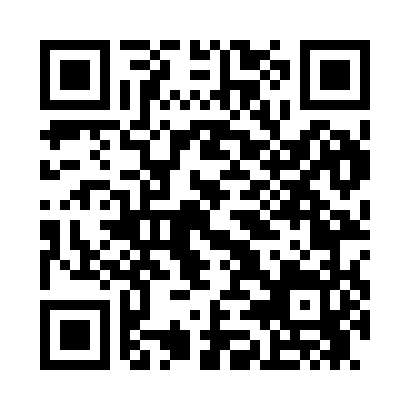 Prayer times for Dixville Notch, New Hampshire, USAMon 1 Jul 2024 - Wed 31 Jul 2024High Latitude Method: Angle Based RulePrayer Calculation Method: Islamic Society of North AmericaAsar Calculation Method: ShafiPrayer times provided by https://www.salahtimes.comDateDayFajrSunriseDhuhrAsrMaghribIsha1Mon3:095:0312:494:588:3510:302Tue3:105:0412:494:588:3510:293Wed3:105:0412:504:588:3510:284Thu3:115:0512:504:588:3410:285Fri3:135:0612:504:588:3410:276Sat3:145:0712:504:588:3310:267Sun3:155:0712:504:588:3310:258Mon3:165:0812:504:588:3310:249Tue3:175:0912:514:588:3210:2310Wed3:185:1012:514:588:3210:2211Thu3:205:1012:514:588:3110:2112Fri3:215:1112:514:588:3010:2013Sat3:225:1212:514:588:3010:1914Sun3:245:1312:514:588:2910:1815Mon3:255:1412:514:578:2810:1716Tue3:275:1512:514:578:2810:1517Wed3:285:1612:514:578:2710:1418Thu3:305:1712:524:578:2610:1319Fri3:315:1812:524:578:2510:1120Sat3:335:1912:524:568:2410:1021Sun3:345:2012:524:568:2310:0822Mon3:365:2112:524:568:2210:0723Tue3:385:2212:524:568:2110:0524Wed3:395:2312:524:558:2010:0325Thu3:415:2412:524:558:1910:0226Fri3:435:2512:524:558:1810:0027Sat3:445:2612:524:548:179:5828Sun3:465:2712:524:548:169:5729Mon3:485:2812:524:538:159:5530Tue3:495:2912:524:538:139:5331Wed3:515:3112:524:528:129:51